Adult State Program Standing Committee Draft AgendaMicrosoft Teams Meeting LinkCall in Number: +1 802-828-7667  Conference ID: 268 652 786#September Draft Agenda (same as July, since this will be a makeup meeting)AMH SPSC Top Five Priorities 2023 (in development)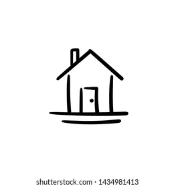 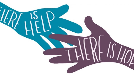 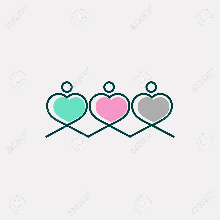 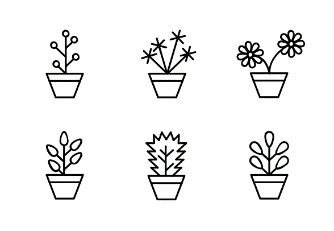 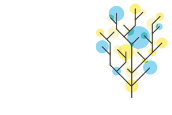 12:30 – 2:00SPSC BusinessIntroductions & Review agendaStatement on public comment participation:The Adult State Program Standing Committee has voting members, staff attendees from the Department of Mental Health, and members of the public. Members of the public are welcome to ask questions or join discussion throughout the meeting. Priority in discussion and questions will be given to voting members. Space will be reserved at the end of each meeting for comments from the public.The Adult State Program Standing Committee has voting members, staff attendees from the Department of Mental Health, and members of the public. Members of the public are welcome to ask questions or join discussion throughout the meeting. Priority in discussion and questions will be given to voting members. Space will be reserved at the end of each meeting for comments from the public.The Adult State Program Standing Committee has voting members, staff attendees from the Department of Mental Health, and members of the public. Members of the public are welcome to ask questions or join discussion throughout the meeting. Priority in discussion and questions will be given to voting members. Space will be reserved at the end of each meeting for comments from the public.AnnouncementsVotes on June and July minutes (if there is a quorum)Discuss: Should there be an annual report?Review: Aggregate grievance and appeal data?Review: Value Based Payment Data?2:00 – 2:052:05-2:15Public CommentClosing Meeting Business Public CommentClosing Meeting Business 12:30 – 1:00SPSC Business: Introductions & Review agenda, Statement on public comment participation, Announcements, Vote on previous three meeting’s minutes, Assign questions for Clara Martin visit, list additional kudos, Membership discussion1:00—2:302:30 – 2:40Q&A with Clara Martin Center (CMC): Gretchen Pembroke, Director of Adult Services, Kristen Briggs, Director of Access & Acute Care ServicesBREAK (or as needed during SPSC business)2:40 – 3:003:00 – 3:203:20 – 3:253:25 – 3:30Draft recommendation Letter to the CommissionerCommittee Business continued: Planning October meetingPublic CommentClosing Meeting Business & Next Meeting Draft Agenda